Příloha č. 1Bláha ús, s.r.o.výroba úložných a výstavních systémůČSN EN ISO 9001ČSN EN ISO 14001Cenová nabídkaStředočeská vědecká knihovnav Kladně, p.o.Zkapacitnění regálového systémuVe Vraném dne 19.3.2024Bláha ús, s.r.o.IČO: 279 40 195DIČ: CZ27940195Mob.:03 506 18931 382 268E-mail:zdenek.blaha@regal.czdilna@regal.czSídlo:čp. 119273 73 VranýBankovní spojení:MMB a.s.č. ú. 184059823/060067http://www.regal.cz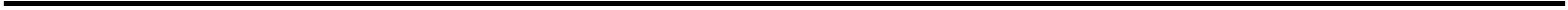 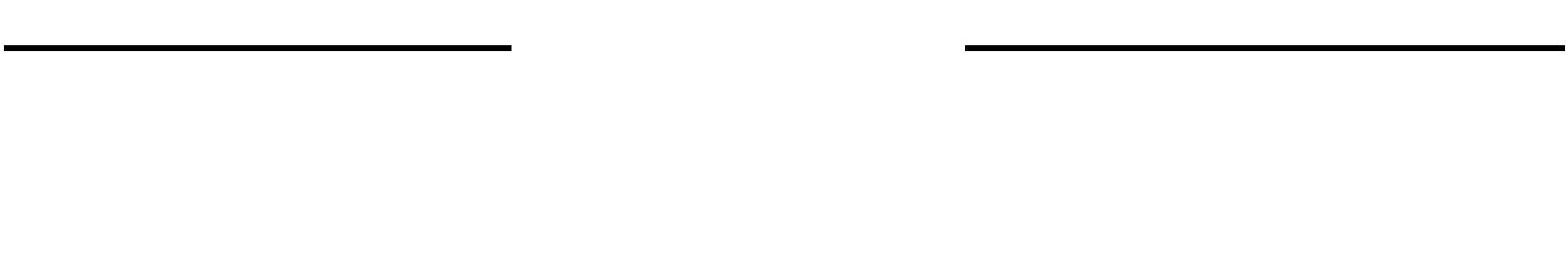 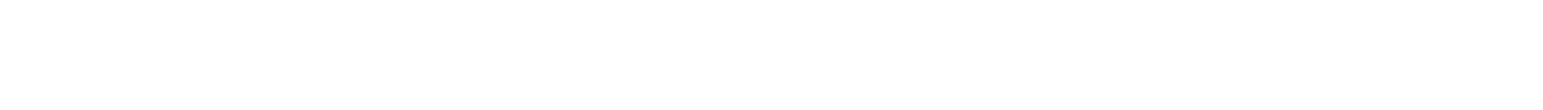 Bláha ús, s.r.o. výroba úložných a výstavních systémůČSN EN ISO 9001ČSN EN ISO 14001Specifikace:Rozměr mm1010 x 240Počet ksPoliceDržáky policPolice102050986 x 390Držáky policZarážkyZarážky1004003 04016390240935x235PoliceDržáky policPoliceDržáky polic321803601125x235k policím 1125 xDržáky polic8450PoliceBez držáků policPolice1005311125 x 350050 x 350Držáky polic1061000 x 400Regály stacionární10Výška regálu 2250Police60Držáky polic120Cena celkem bez DPH:DPH 21 %:Cena celkem včetně DPH:412 832,-Kč86 695,-Kč499 527,-KčV celkové ceně je zahrnuta výroba, dodávka a montáž, dodávka na klíč.Povrchová úprava:===============-nástřik práškovou vypalovací barvou komaxit – světle šedý RAL 7035nebo dle výběru zákazníkaZáruka:======Záruční lhůta činí 60 měsíců. U zboží, které má vlastní záruční lhůtu danouvýrobcem, poskytuje Zhotovitel záruku dle záručního listu tohoto zboží,Bláha ús, s.r.o.IČO: 279 40 195DIČ: CZ27940195Mob.:03 506 18931 382 268E-mail:zdenek.blaha@regal.czdilna@regal.czSídlo:čp. 119273 73 VranýBankovní spojení:MMB a.s.č. ú. 184059823/060067http://www.regal.cz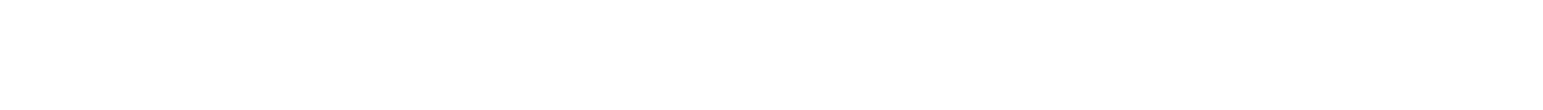 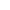 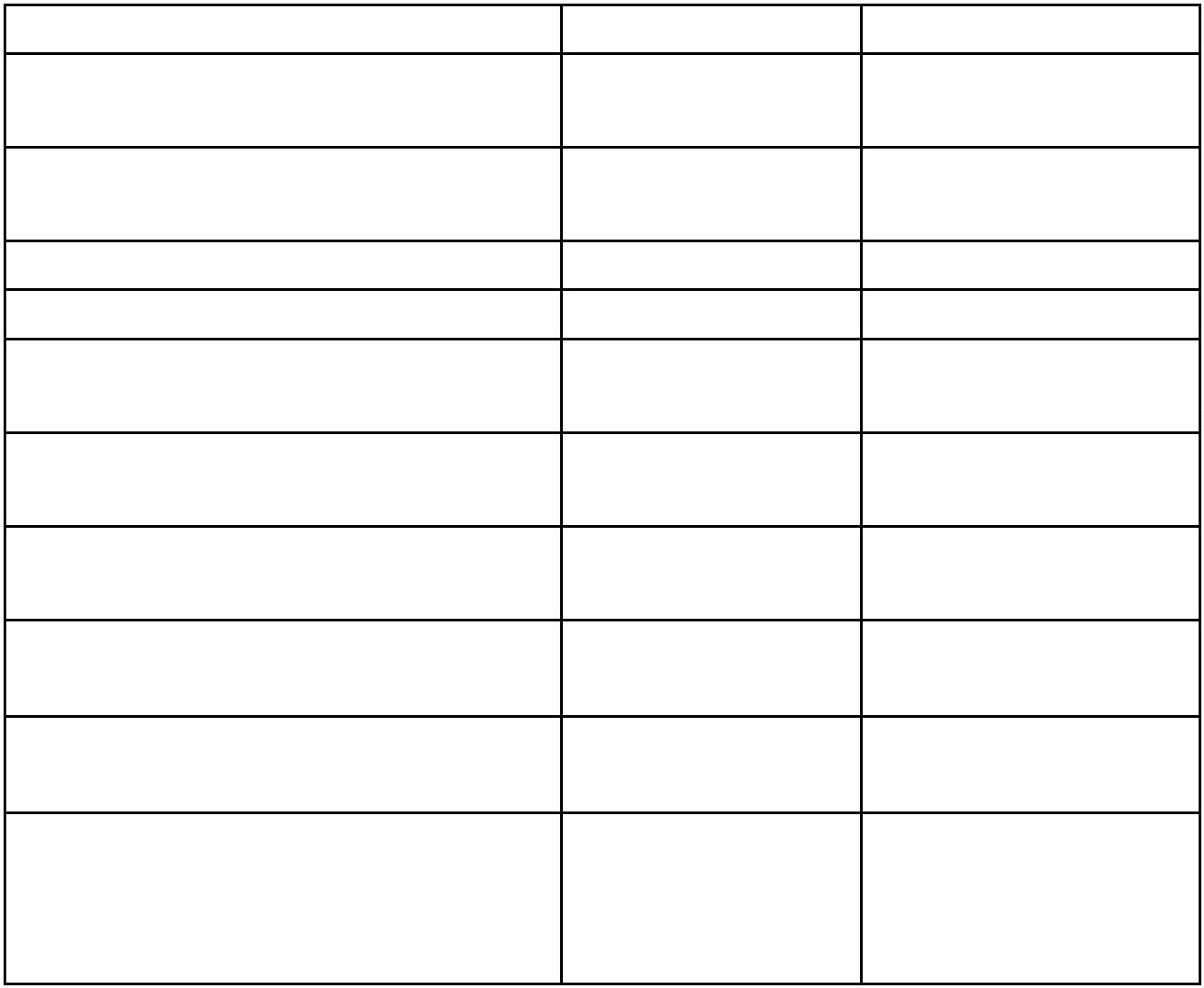 Bláha ús, s.r.o. výroba úložných a výstavních systémůČSN EN ISO 9001ČSN EN ISO 14001nejméně však 24 měsíců ode dne předání a převzetí díla ZhotovitelemObjednateli.Naše firma je držitelem certifikátů ČSN EN ISO 9001:2016- systémmanagementu kvality a ČSN EN ISO 14001:2016- systémenvironmentálního managementu.KloučkováBláha ús, s.r.o.IČO: 279 40 195DIČ: CZ27940195Mob.:03 506 18931 382 268E-mail:zdenek.blaha@regal.czdilna@regal.czSídlo:čp. 119273 73 VranýBankovní spojení:MMB a.s.č. ú. 184059823/060067http://www.regal.cz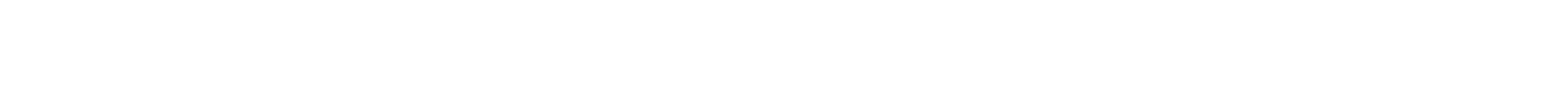 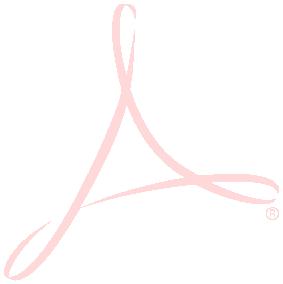 